Załączniknr1 do SWZFORMULARZ OFERTYPonadto oświadczam, iż:zobowiązujemy się wykonać zamówienie w terminie do 31.12.2023r.akceptujemy warunki płatności;zapoznaliśmy się z warunkami podanymi przez Zamawiającego w SWZ oraz ewentualnych zmianach SWZ i udzielonych odpowiedziach i nie wnosimy do nich żadnych zastrzeżeń,uzyskaliśmy wszelkie niezbędne informacje do przygotowania oferty i wykonania zamówienia.akceptujemy istotne postanowienia projektu umowy oraz termin realizacji przedmiotu zamówienia podany przez Zamawiającego,uważamy się za związanych niniejszą ofertą na czas wskazany w Specyfikacji Warunków Zamówienia.wykonawca nie jest powiązany z Zamawiającym w rozumieniu „Wytycznych w zakresie   kwalifikowalności wydatków w ramach Europejskiego Funduszu Rozwoju Regionalnego, Europejskiego Funduszu Społecznego oraz Funduszu Spójności na lata 2014-2020”.w przypadku udzielenia nam zamówienia zobowiązujemy się do zawarcia umowy w miejscu i terminie wskazanym przez Zamawiającego;wypełniliśmy obowiązki informacyjne przewidziane w art. 13 lub art. 14 RODO  wobec osób fizycznych, od których dane osobowe bezpośrednio lub pośrednio pozyskaliśmy w celu ubiegania się o udzielenie zamówienia publicznego w niniejszym postępowaniu.podwykonawcom zamierzamy powierzyć wykonanie następujących części zamówienia:Oświadczamy, iż wybór naszej oferty będzie/nie będzie* prowadził do powstania u Zamawiającego obowiązku podatkowego zgodnie z przepisami ustawy o podatku od towarów i usług. (*niewłaściwe skreślić) W przypadku, gdy wybór oferty Wykonawcy będzie prowadził do powstania u Zamawiającego obowiązku podatkowego Wykonawca zobowiązany jest wskazać nazwę (rodzaj) towaru lub usług, wartość tego towaru lub usług bez kwoty podatku VAT. Nazwa towaru lub usług prowadzących do powstania u Zamawiającego obowiązku podatkowego ………………………………………………………………………………………………………………… oraz wartość tych towarów i usług bez podatku od towarów i usług: ……………..……………. zł UWAGA! Powyższe pola zaznaczone kursywą wypełniają wyłącznie Wykonawcy, których wybór oferty prowadziłby u Zamawiającego do powstania obowiązku podatkowego Oświadczamy, że powyższa cena brutto zawiera wszystkie koszty, jakie ponosi Zamawiający w przypadku wyboru niniejszej oferty, w tym należny podatek od towarów i usług.*Oświadczam/y, że w cenie oferty zostały uwzględnione wszystkie koszty wykonania usługi. Obejmuje ona wszystkie podatki i składki, w tym składki ZUS pracodawcy, o ile osoba wykonująca usługę na podstawie umowy zlecenia podlegać będzie obowiązkowemu ubezpieczeniu emerytalno-rentowemu, a także wszystkie podatki oraz składki PPK w przypadku zadeklarowania uczestnictwa w Pracowniczych Planach Kapitałowych.(W przypadku złożenia oferty przez osobę fizyczną nieprowadzącą działalności gospodarczej cena oferty uwzględnia koszt zaliczek podatku dochodowego, który zostanie zapłacony przez płatnika, czyli Zamawiającego + składki pokrywane przez Zamawiającego).W ofercie nie została zastosowana cena dumpingowa i oferta nie stanowi czynu nieuczciwej konkurencji, zgodnie z art. 89 ust 1 pkt 3 Pzp i art. 5-17 ustawy zdnia 16 kwietnia 1993 o zwalczaniu nieuczciwej konkurencji. Oświadczamy, że jesteśmy przedsiębiorstwem:mikro przedsiębiorstwem ( mniej niż 10 pracowników oraz roczny obrót nie przekracza 2 mln Euro)przedsiębiorstwem małym   ( mniej niż 50 pracowników oraz roczny obrót nie przekracza 10 mln Euro)przedsiębiorstwem średnim ( mniej niż 250 pracowników oraz roczny obrót nie przekracza 50 mln Euro)przedsiębiorstwem dużymOświadczam, że:prowadzę jednoosobową działalność gospodarczą jestem osobą fizyczną nieprowadzącą działalności gospodarczej....................................... dnia ......................          (miejscowość)                             (data)                                                              …………………………………………(podpis i pieczątka osoby uprawnionejdo występowania w imieniu wykonawcy)Uwaga: Formularz oferty należy przekazać w postaci elektronicznej i opatrzyć kwalifikowanym podpisem elektronicznym, podpisem zaufanym lub podpisem osobistym, a w przypadku, gdy zostało sporządzone jako dokument w postaci papierowej i opatrzone własnoręcznym podpisem- należy przekazać cyfrowe odwzorowanie opatrzone kwalifikowanym podpisem elektronicznym, podpisem zaufanym lub podpisem osobistym, poświadczającym zgodność cyfrowego odwzorowania z dokumentem w postaci papierowej.Załącznik nr 2 do SWZ.......................................                                                                   (pieczęć wykonawcy)                                                                                                                         O Ś W I A D C Z E N I EWykonawca:…………………………………….…...…………………………………………(pełna nazwa/firma, adres, w zależności od podmiotu: NIP/PESEL, KRS/CEiDG)reprezentowany przez:……………………………………………………………………………………(imię, nazwisko, stanowisko/podstawa do reprezentacji)Na potrzeby postępowania o udzielenie zamówienia publicznego prowadzonego przez pn.:„Usługi przewozu osób, w tym osób niepełnosprawnych każdorazowo z miejsca zamieszkania osoby na terenie Miasta Jastrzębie-Zdrój do siedziby DDP w Jastrzębiu-Zdroju przy ul. Wrzosowej 4-8-12 i z powrotem” w ramach projektu „Akademia Seniora” RPO WSL 9.2.2. Rozwój usług społecznych i zdrowotnych – RIT.”oświadczam, co następuje:Oświadczam, że nie podlegam wykluczeniu z postępowania na podstawie 
	- art. 108 ust. 1ustawy Pzp,	- art.109 ust.1pkt 1, 4, 5, 7, 8, 10 ustawy Pzp,    - art. 7 ust. 1 ustawy z dnia 13 kwietnia 2022r. o szczególnych rozwiązaniach w zakresie przeciwdziałania wspieraniu agresji na Ukrainę oraz służących ochronie bezpieczeństwa narodowego (Dz. U. z 2022r. poz. 835, dalej „ustawa o wspieraniu Ukrainy”).…………….……. (miejscowość), dnia ………….……. r.       …………………………………………                podpisOświadczam, że zachodzą w stosunku do mnie podstawy wykluczenia z postępowania na podstawie art. …………. ustawy PZP(podać mającą zastosowanie podstawę wykluczenia z art. 108 ust. 1 lub spośród wymienionych z art. 109 ust. 1 ustawy Pzp).Jednocześnie oświadczam, że w związku z ww. okolicznością, na podstawie art. 110 ust. 2 ustawy Pzp podjąłem następujące środki naprawcze:……………………………………………………………………………………………………………………………………………………………………………………………………………..…………………............……………………………………………………………………………………………………………………….……….……. (miejscowość), dnia ………….……. r.       …………………………………………                              podpisOświadczam, że spełniam, określone przez Zamawiającego, warunki udziału w postępowaniu:…………….……. (miejscowość),dnia ………….……. r. 						   …………………………………………                              podpisOświadczam, że w celu potwierdzenia spełniania warunków udziału w postępowaniu:□ nie będę polegał na zasobach podmiotów innych□ będę polegał na zasobach podmiotów innych w zakresie*:Oświadczam, że ww. podmioty będą realizować usługi do realizacji których ich zdolności są wymagane.* (Uwaga! W przypadku gdy wykonawca polega na zdolnościach lub sytuacji podmiotów udostępniających zasoby, przedstawia wraz ze swoim oświadczeniem oraz z ofertą także oświadczenie podmiotu udostępniającego zasoby, potwierdzające brak podstaw wykluczenia tego podmiotu oraz odpowiednio spełnianie warunków udziału w postępowaniu w zakresie, w jakim wykonawca powołuje się na jego zasoby*). Zgodnie z załącznikiem nr 9Oświadczam, że wszystkie informacje podane w powyższych oświadczeniach są aktualne 
i zgodne z prawdą oraz zostały przedstawione z pełną świadomością konsekwencji wprowadzenia Zamawiającego w błąd przy przedstawianiu informacji.…………….……. (miejscowość),dnia ………….……. r.       …………………………………………                              podpisUwaga: Oświadczenie (o spełnianiu warunków udziału w postępowaniu, niepodleganiu wykluczeniu) należy złożyć, pod rygorem nieważności, w formie elektronicznej (tj. w postaci elektronicznej opatrzonej kwalifikowanym podpisem elektronicznym) lub w postaci elektronicznej opatrzonej podpisem zaufanym lub podpisem osobistym.Załącznik nr 3							do SWZWykonawca:..…………………………………………………………………………....….…(pełna nazwa/firma, adres, w zależności od podmiotu:NIP/PESEL, KRS/CEiDG)reprezentowany przez: ……………………………………………………………………………...……(imię, nazwisko, stanowisko/podstawa do reprezentacji)„Usługi przewozu osób, w tym osób niepełnosprawnych każdorazowo z miejsca zamieszkania osoby na terenie Miasta Jastrzębie-Zdrój do siedziby DDP w Jastrzębiu-Zdroju przy ul. Wrzosowej 4-8-12 i z powrotem” w ramach projektu „Akademia Seniora” RPO WSL 9.2.2. Rozwój usług społecznych i zdrowotnych – RIT.”oświadczam/(-my), co następuje:nie przynależę1do tej samej grupy kapitałowej, w rozumieniu ustawy z dnia 16 lutego 2007 r. o ochronie konkurencji i konsumentów (Dz. U. z 2020 r. poz. 1076 i 1086), z innym Wykonawcą, który złożył odrębną ofertę w niniejszym postępowaniu.przynależędo tej samej grupy kapitałowej, w rozumieniu ustawy z dnia 16 lutego 2007 r. o ochronie konkurencji i konsumentów (Dz. U. z 2020 r. poz. 1076 i 1086), z innym Wykonawcą, który złożył odrębną ofertę w niniejszym postępowaniu:UwagaWykonawca może przedstawić dokumenty lub informacje potwierdzające przygotowanie oferty niezależnie od innego Wykonawcy należącego do tej samej grupy kapitałowej........................................           (miejscowość, data)                                                                   ......................................................................................(imię, nazwisko i podpis osoby/ osób uprawnionych do reprezentacji Wykonawcy)Uwaga: Oświadczenie należy przekazać w postaci elektronicznej i opatrzyć kwalifikowanym podpisem elektronicznym, podpisem zaufanym lub podpisem osobistym, a w przypadku, gdy zostało sporządzone jako dokument w postaci papierowej i opatrzone własnoręcznym podpisem- należy przekazać cyfrowe odwzorowanie opatrzone kwalifikowanym podpisem elektronicznym, podpisem zaufanym lub podpisem osobistym, poświadczającym zgodność cyfrowego odwzorowania z dokumentem w postaci papierowej.Załącznik nr 4							do SWZZOBOWIĄZANIE PODMIOTU UDOSTĘPNIAJĄCEGO ZASOBYJa(My) niżej podpisany(i): ……………….……………..………………………………………………………………………..…... (imię i nazwisko osoby upoważnionej do reprezentowania podmiotu udostępniającego zasoby)działając w imieniu i na rzecz:…………………………….………………………………….…………………………………(nazwa i adres  podmiotu udostępniającego zasoby)Zobowiązuję się, zgodnie z postanowieniami art. 118 ustawy z dnia 11 września 2019r. Prawo zamówień publicznych (Dz.U. poz. 2019 ze zm.), do oddania nw. zasobów:…………………………………………………………………....…………………………….………...(określenie zasobów)do dyspozycji Wykonawcy:…………………………………………………………………....…………………………….………...(nazwa i adres Wykonawcy składającego ofertę)na potrzeby realizacji zamówienia pn. „Usługi przewozu osób, w tym osób niepełnosprawnych każdorazowo z miejsca zamieszkania osoby na terenie Miasta Jastrzębie-Zdrój do siedziby DDP w Jastrzębiu-Zdroju przy ul. Wrzosowej 4-8-12 i z powrotem” w ramach projektu „Akademia Seniora” RPO WSL 9.2.2. Rozwój usług społecznych i zdrowotnych – RIT.” Oświadczam, że:Udostępnię Wykonawcy zasoby, w następującym zakresie:…………………………………………………………………....…………………………….……..sposób wykorzystania udostępnionych przeze mnie zasobów przy wykonywaniu zamówienia publicznego będzie następujący:…………………………………………………………………....…………………………….……..zakres mojego udziału przy realizacji zamówienia publicznego będzie następujący:…………………………………………………………………....…………………………….……..okres mojego udostępnienia zasobów Wykonawcy będzie następujący:…………………………………………………………………....…………………………….……………………………………………………..(miejsce i data)                ……………………………………………………………………………………………………………(podpis osoby uprawnionej do składania oświadczeń woli w imieniu podmiotu udostępniającego zasoby)Uwaga: Zobowiązanie podmiotu udostępniającego zasoby należy przekazać w postaci elektronicznej i opatrzyć kwalifikowanym podpisem elektronicznym, podpisem zaufanym lub podpisem osobistym, a w przypadku gdy zostało sporządzone jako dokument w postaci papierowej i opatrzone własnoręcznym podpisem – należy przekazać cyfrowe odwzorowanie opatrzone kwalifikowanym podpisem elektronicznym, podpisem zaufanym lub podpisem osobistym, poświadczającym zgodność cyfrowego odwzorowania z dokumentem w postaci papierowej.Załącznik nr 5							do SWZOŚWIADCZENIE WYKONAWCY wymagane w zakresie wypełnienia obowiązków informacyjnych przewidzianych w art. 13 lub art. 14 RODO Oświadczam, że wypełniłem obowiązki informacyjne przewidziane w art. 13 lub art. 14 RODOi wobec osób fizycznych, od których dane osobowe bezpośrednio lub pośrednio pozyskałem w celu ubiegania się o udzielenie zamówienia publicznego w niniejszym postępowaniuii.UwagaWykonawca ubiegając się o udzielenie zamówienia publicznego jest zobowiązany do wypełnienia wszystkich obowiązków formalno-prawnych związanych z udziałem w postępowaniu. Do obowiązków tych należą m.in. obowiązki wynikające z RODO), w szczególności obowiązek informacyjny przewidziany w art. 13 RODO względem osób fizycznych, których dane osobowe dotyczą i od których dane te wykonawca bezpośrednio pozyskał. Jednakże obowiązek informacyjny wynikający z art. 13 RODO nie będzie miał zastosowania, gdy i w zakresie, w jakim osoba fizyczna, której dane dotyczą, dysponuje już tymi informacjami (vide: art. 13 ust. 4).Ponadto wykonawca musi wypełnić obowiązek informacyjny wynikający z art. 14 RODO względem osób fizycznych, których dane przekazuje zamawiającemu i których dane pośrednio pozyskał, chyba że ma zastosowanie co najmniej jedno z włączeń, o których mowa w art. 14 ust. 5 RODO.W celu zapewnienia, że wykonawca wypełnił ww. obowiązki informacyjne oraz ochrony prawnie uzasadnionych interesów osoby trzeciej, której dane zostały przekazane w związku z udziałem wykonawcy w postępowaniu, wykonawca składa w postępowaniu o udzielenie zamówienia publicznego oświadczenie o wypełnieniu przez niego obowiązków informacyjnych przewidzianych w art. 13 lub art. 14 RODO.……………………………, dn. _ _ - _ _ - 2023r.                      ………………………………………………………………………….								Podpis/y osoby/ób uprawnionej/ych									do składania oferty oraz pieczątka (i)i Rozporządzenie Parlamentu Europejskiego i Rady (UE) 2016/679 z dnia 27 kwietnia 2016 r. w sprawie ochrony osób fizycznych w związku z przetwarzaniem danych osobowych i w sprawie swobodnego przepływu takich danych oraz uchylenia dyrektywy 95/46/WE (ogólne rozporządzenie o ochronie danych) (Dz. Urz. UE L 119 z 04.05.2016, str. 1)ii w przypadku gdy wykonawca nie przekazuje danych osobowych innych niż bezpośrednio jego dotyczących lub zachodzi wyłączenie stosowania obowiązku informacyjnego, stosownie do art. 13 ust. 4 lub art. 14 ust. 5 RODO treści oświadczenia wykonawca nie składa (usunięcie treści oświadczenia np. przez jego wykreślenie)KLAUZULA INFORMACYJNA1. Zgodnie z art. 13 ust. 1 i 2 rozporządzenia Parlamentu Europejskiego i Rady (UE) 2016/679 z dnia 27 kwietnia 2016 r. w sprawie ochrony osób fizycznych w związku z przetwarzaniem danych osobowych i w sprawie swobodnego przepływu takich danych oraz uchylenia dyrektywy 95/46/WE (ogólne rozporządzenie o ochronie danych) (Dz. Urz. UE L 119 z 04.05.2016 r., str. 1), zwanego dalej RODO, informuję, że:l) Administratorem danych osobowych przetwarzanych w związku z prowadzonym postępowaniem o udzielenie zamówienia publicznego jest Ośrodek Pomocy Społecznej z siedzibą w Jastrzębiu- Zdroju; ul. Opolska 9; ; 44-335 Jastrzębie- Zdrój. Dane kontaktowe Inspektora Ochrony Danych Osobowych są następujące:                              iodo@ops.jastrzebie.plDane osobowe przetwarzane będą na podstawie art. 6 ust. I lit. b i c RODO, w celu związanym z postępowaniem o udzielenie zamówienia publicznego polegającego na „Usługi przewozu osób, w tym osób niepełnosprawnych każdorazowo z miejsca zamieszkania osoby na terenie Miasta Jastrzębie-Zdrój do siedziby DDP w Jastrzębiu-Zdroju przy ul. Wrzosowej 4-8-12 i z powrotem” w ramach projektu „Akademia Seniora” RPO WSL 9.2.2. Rozwój usług społecznych i zdrowotnych – RIT.” Odbiorcami danych osobowych będą osoby lub podmioty, którym udostępniona zostanie dokumentacja postępowania w oparciu o przepisy: ustawy z dnia 6 września 2001 r. o dostępnie do informacji publicznej (Dz. U. z 2019 r. poz. 1429 z późn. zm.),  ustawy z dnia 27 sierpnia 2009 r. o finansach publicznych (Dz. U. z 2019 r. poz. 869 z późn. zm.),  właściwe dla instytucji kontrolnych wobec Zamawiającego.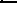 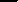 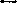 Dane osobowe będą przechowywane przez czas trwania umowy, a następnie przez okres przechowywania dokumentacji postępowania lub umowy zgodnie z właściwą kategorią archiwalną.Podanie danych osobowych jest niezbędne do prawidłowego przeprowadzenia postępowania o udzielenie zamówienia publicznego, zawarcia umów i ich dalszej realizacji. Niepodanie danych osobowych spowoduje, że nie będzie możliwe uwzględnienie złożonej oferty i zawarcie umów.W odniesieniu do danych osobowych decyzje nie będą podejmowane w sposób zautomatyzowany, stosownie do art. 22 RODO. Osobie, której dane dotyczą przysługuje:- na podstawie art, 15 RODO prawo dostępu do swoich danych osobowych, - na podstawie art. 16 RODO prawo do sprostowania swoich danych osobowych,- na podstawie art. 18 RODO prawo żądania od administratora ograniczenia przetwarzania danych osobowych z zastrzeżeniem przypadków, o których mowa w art. 18 ust. 2 RODO, -  prawo do wniesienia skargi do Prezesa Urzędu Ochrony Danych Osobowych, gdy uzna, że przetwarzanie danych osobowych narusza przepisy RODO. 7) Nie przysługuje osobie, której dane dotyczą:- w związku z art. 17 ust. 3 lit. b, d lub e RODO prawo do usunięcia danych osobowych, -  prawo do przenoszenia danych osobowych, o którym mowa w art. 20 RODO, -  na podstawie art. 21 RODO prawo sprzeciwu, wobec przetwarzania danych osobowych, gdyż podstawą prawną przetwarzania danych osobowych jest art. 6 ust. 1 lit. c RODO.8) Dane osobowe na podstawie przepisów prawa mogą zostać udostępnione Instytucji Zarządzającej Regionalnym Programem Operacyjnym Województwa Śląskiego (Zarządowi Województwa Śląskiego),nadzorującej  postępowaniem o udzielenie zamówienia publicznego polegającego na „Usługi przewozu osób, w tym osób niepełnosprawnych każdorazowo z miejsca zamieszkania osoby na terenie Miasta Jastrzębie-Zdrój do siedziby DDP w Jastrzębiu-Zdroju przy ul. Wrzosowej 4-8-12 i z powrotem” w ramach projektu „Akademia Seniora” RPO WSL 9.2.2. Rozwój usług społecznych i zdrowotnych – RIT.”Załącznik nr 6							do SWZ ………………………………………………(miejscowość, data)Pieczątka oferentaOŚWIADCZENIEOświadczam, że nie podlegam wykluczeniu z postępowania o udzielenie zamówienia na podstawie art. 7 ust.1 ustawy z dnia 13 kwietnia 2022r. o szczególnych rozwiązaniach w zakresie przeciwdziałania wspieraniu agresji na Ukrainę oraz służących ochronie bezpieczeństwa narodowego (Dz. U. z 2022r. poz. 835).Jednocześnie oświadczam, że niniejsze oświadczenie jest aktualne i zgodne z prawdą oraz zostało przedstawione z pełną świadomością konsekwencji wprowadzania zamawiającego w błąd przy przedstawianiu informacji						……………………………….								(podpis Wykonawcy lub osoby upoważnionej)Załącznik nr 7                                                                                                                                           do SWZ......................................., dnia ........................Nazwa Wykonawcy: ................................................................................................................................................................................................................................Adres: ...........................................................................................Oświadczenie Wykonawców wspólnie ubiegających się o udzielenie zamówieniaskładane na podstawie art. 117 ust. 4 ustawy PzpNa potrzeby postępowania o udzielenie zamówienia publicznego na „Usługi przewozu osób, w tym osób niepełnosprawnych każdorazowo z miejsca zamieszkania osoby na terenie Miasta Jastrzębie-Zdrój do siedziby DDP w Jastrzębiu-Zdroju przy ul. Wrzosowej 4-8-12 i z powrotem” w ramach projektu „Akademia Seniora” RPO WSL 9.2.2. Rozwój usług społecznych i zdrowotnych – RIT.” prowadzonego przez Ośrodek Pomocy Społecznej w Jastrzębiu- Zdroju, oświadczam, że:1) …………………………………………………………………………………….……. (nazwa i adres Wykonawcy) wykona w następującym zakresie przedmiot zamówienia ………………………………………………………………………………………………..2) ……………………………………………………………………………….………………. (nazwa i adres Wykonawcy) wykona w następującym zakresie przedmiot zamówienia …………………………………………………………………………………….……………..Uwaga: Oświadczenie należy przekazać w postaci elektronicznej i opatrzyć kwalifikowanym podpisem elektronicznym, podpisem zaufanym lub podpisem osobistym, a w przypadku, gdy zostało sporządzone jako dokument w postaci papierowej i opatrzone własnoręcznym podpisem- należy przekazać cyfrowe odwzorowanie opatrzone kwalifikowanym podpisem elektronicznym, podpisem zaufanym lub podpisem osobistym, poświadczającym zgodność cyfrowego odwzorowania z dokumentem w postaci papierowej.   Załącznik nr 8                                                                                                                                           do SWZ – podmiotowe środki dowodowe......................................., dnia ........................WYKAZ OSÓB skierowanych przez Wykonawcę do realizacji zamówienia publicznego wraz z informacjami na temat ich kwalifikacji zawodowych, uprawnień, doświadczenia i wykształcenia niezbędnych do wykonania zamówienia publicznego, a także zakresu wykonywanych przez nie czynności oraz informacją o podstawie do dysponowania tymi osobami;Działając w imieniu i na rzecz Wykonawcy tj. ................................................................................             w postępowaniu o udzielenie zamówienia publicznego w trybie podstawowym na „Usługi przewozu osób, w tym osób niepełnosprawnych każdorazowo z miejsca zamieszkania osoby na terenie Miasta Jastrzębie-Zdrój do siedziby DDP w Jastrzębiu-Zdroju przy ul. Wrzosowej 4-8-12 i z powrotem” w ramach projektu „Akademia Seniora” RPO WSL 9.2.2. Rozwój usług społecznych i zdrowotnych – RIT.” prowadzonego przez Ośrodek Pomocy Społecznej w Jastrzębiu- Zdroju, w celu potwierdzenia spełnienia warunków udziału w postępowaniu określonego w SWZ, oświadczam że do realizacji zamówienia zostaną skierowane następujące osoby:  (Uwaga: informacje zawarte w tabeli powinny pozwolić na stwierdzenie spełniania lub nie spełniania warunku udziału w postępowaniu określonego w SWZ)Tabelę należy powtórzyć tyle razy, ile jest to konieczne (o ile dotyczy)Uwaga: Wykaz osób należy przekazać w postaci elektronicznej i opatrzyć kwalifikowanym podpisem elektronicznym, podpisem zaufanym lub podpisem osobistym, a w przypadku, gdy został sporządzony jako dokument w postaci papierowej i opatrzony własnoręcznym podpisem – należy przekazać cyfrowe odwzorowanie opatrzone kwalifikowanym podpisem elektronicznym, podpisem zaufanym lub podpisem osobistym, poświadczającym zgodność cyfrowego odwzorowania z dokumentem w postaci papierowej Załącznik nr 8a  do SWZ– podmiotowe środki dowodowe.......................................                                                                   (pieczęć wykonawcy)                                                                                                                         Wykaz pojazdówDane techniczne  pojazdów skierowanych przez Wykonawcę do realizacji zamówienia:  Wykonawca potwierdza , że skierowane przez niego pojazdy do realizacji zamówienia są godnie z art. 2 pkt 33 ustawy z dnia 20 czerwca 1997 r.- Prawo o ruchu drogowym – spełniają wymagania, o których mowa w art.68 ust.3ustawy z dnia 11 stycznia 2018r. o elektromobilności i paliwach alternatywnych.UWAGA:W przypadku, gdy wymienione w wykazie pojazdy nie są własnością Wykonawcy należy dołączyć do oferty zobowiązanie podmiotu, który odda zasoby do dyspozycji Wykonawcy na czas trwania usługi.…………….……. (miejscowość), dnia ………….……. r. …….……………………………	                                                                                                  (podpis upoważnionego przedstawiciela wykonawcy)Załącznik nr 9 do SWZ .......................................                                                                   (pieczęć wykonawcy)                                                                                                                         O Ś W I A D C Z E N I EPodmiotu udostępniającego zasoby Wykonawcy/Wykonawcy wspólnie ubiegającego się o udzielenie zamówienia: …………………………………….…...…………………………………………(pełna nazwa/firma, adres, w zależności od podmiotu: NIP/PESEL, KRS/CEiDG)reprezentowany przez:……………………………………………………………………………………(imię, nazwisko, stanowisko/podstawa do reprezentacji)Na potrzeby postępowania o udzielenie zamówienia publicznego prowadzonego przez pn.:„Usługi przewozu osób, w tym osób niepełnosprawnych każdorazowo z miejsca zamieszkania osoby na terenie Miasta Jastrzębie-Zdrój do siedziby DDP w Jastrzębiu-Zdroju przy ul. Wrzosowej 4-8-12 i z powrotem” w ramach projektu „Akademia Seniora” RPO WSL 9.2.2. Rozwój usług społecznych i zdrowotnych – RIT.”Oświadczam, co następuje:Oświadczam, że nie podlegam wykluczeniu z postępowania na podstawie 
	- art. 108 ust.1 ustawy Pzp,	- art.109 ust.1 pkt 1, 4, 5, 7, 8, 10  ustawy Pzp,    - art.7 ust.1 ustawy z dnia 13 kwietnia 2022r. o szczególnych rozwiązaniach w zakresie przeciwdziałania wspieraniu agresji na Ukrainę oraz służących ochronie bezpieczeństwa narodowego (Dz. U. z 2022r. poz. 835, dalej „ustawa o wspieraniu Ukrainy”).…………….……. (miejscowość), dnia ………….……. r.       …………………………………………                      podpisOświadczam, że zachodzą w stosunku do mnie podstawy wykluczenia z postępowania na podstawie art. …………. Ustawy Pzp (podać mającą zastosowanie podstawę wykluczenia z art. 108 ust. 1 lub spośród wymienionych z art. 109 ust. 1 ustawy Pzp).Jednocześnie oświadczam, że w związku z ww. okolicznością, na podstawie art. 110 ust. 2 ustawy Pzp podjąłem następujące środki naprawcze: ……………………………………………………………………………………………………………………………………………………………………………………………………………………………………………….……….……. (miejscowość), dnia ………….……. r.       …………………………………………            podpisOświadczam, że spełniam, określone przez Zamawiającego, warunki udziału w postępowaniu:…………….……. (miejscowość),dnia ………….……. r. 					                                    …………………………………………                             podpisOświadczam, że wszystkie informacje podane w powyższych oświadczeniach są aktualne 
i zgodne z prawdą oraz zostały przedstawione z pełną świadomością konsekwencji wprowadzenia Zamawiającego w błąd przy przedstawianiu informacji.…………….……. (miejscowość),dnia ………….……. r. 				     				 …………………………………………  podpisniepotrzebne skreślićUwaga: Oświadczenie należy przekazać w postaci elektronicznej i opatrzyć kwalifikowanym podpisem elektronicznym, podpisem zaufanym lub podpisem osobistym, a w przypadku, gdy zostało sporządzone jako dokument w postaci papierowej i opatrzone własnoręcznym podpisem- należy przekazać cyfrowe odwzorowanie opatrzone kwalifikowanym podpisem elektronicznym, podpisem zaufanym lub podpisem osobistym, poświadczającym zgodność cyfrowego odwzorowania z dokumentem w postaci papierowej.Załącznik nr 10 do SWZ  ZP.260...2023.AS                                           - projekt umowy-UMOWA NR ……/2023Zawarta w dniu ……………………… 2023. w Jastrzębiu - Zdroju pomiędzy:Jastrzębie-Zdrój- Miasto na prawach powiatu, Al. J. Piłsudskiego 60; 44-335 Jastrzębie- Zdrój NIP: 633-221-66-15reprezentowane przez mgr Klaudię Nietrzebka- Dyrektora Ośrodka Pomocy Społecznej 44-335 Jastrzębie-Zdrój, ul. Opolska 9 na podstawie upoważnienia Prezydenta Miasta Jastrzębie- Zdrójzwanym dalej „Zamawiającym”a………………………………………………………………………………………………;                                                                                    NIP: ……………….…………………….                reprezentowanym przez:1. ……………………………………………….……zwanym dalej „Wykonawcą”w sprawie Stosownie do dokonanego przez Zamawiającego wyboru oferty Wykonawcy w postępowaniu, Nr zamówienia: ZP.260.1.2023.AS prowadzonego w trybie podstawowym zgodnie z ustawą z dnia 11 września 2019 r. Prawo zamówień publicznych Strony zawarły umowę o następującej treści:§ 11. Przedmiotem zamówienia są usługi przewozu indywidualnego osób, w tym osób niepełnosprawnych każdorazowo z miejsca zamieszkania osoby na terenie Miasta Jastrzębie-Zdrój do siedziby Dziennego Domu Pomocy w Jastrzębiu-Zdroju przy ul. Wrzosowej 4-8-12 i z powrotem w ramach projektu „Akademia Seniora” współfinansowanego przez Unię Europejską w ramach Europejskiego Funduszu Społecznego; Priorytet IX -Włączenie Społeczne dla działania 9.2. Dostępne i efektywne usługi społeczne i zdrowotne dla poddziałania: 9.2.2. Rozwój usług społecznych i zdrowotnych – RIT.
2. Wykonawca zapewni przeprowadzenie usług w następującym zakresie:
1) Przewóz dotyczył będzie średnio 18 uczestników Dziennego Domu Pomocy z terenu Miasta
Jastrzębie- Zdrój.
2) Przywóz do Dziennego Domu Pomocy odbywać się będzie codziennie w dni robocze od poniedziałku do piątku w godzinach 7:00-9:00, a odwóz z Dziennego Domu Pomocy do domów uczestników odbywać się będzie codziennie w dni robocze od poniedziałku do piątku od godziny 15:00-17:00. Zamawiający zastrzega sobie prawo do zmiany godzin przywozu i odwozu uczestników po uprzednim uzgodnieniu z Wykonawcą oraz do zmiany długości trasy wynikającej z rotacji uczestników.
3) W celu zapewnienia uczestnikom DDP jak najkrótszego czasu dojazdu oraz możliwości dotarcia do Dziennego Domu Pomocy w godzinach dostosowanych do indywidualnych potrzeb uczestników,
będą oni przywożeni i odwożeni indywidualnie. Wykonawca zobowiązany będzie łączyć kursy z miejsc blisko położonych w celu maksymalnego wykorzystania środka transportu. Uczestnicy indywidualnie bądź Zamawiający, telefonicznie będą umawiać godziny dojazdu i powrotu z Dziennego Domu Pomocy                            z Wykonawcą. Wykonawca winien dysponować możliwością umawiania przewozu telefonicznie.
4) Rozliczenie za wykonaną usługę będzie się odbywało według następujących zasad:
a) Wynagrodzenie Wykonawcy będzie płatne po zakończeniu świadczenia usługi w danym
miesiącu na podstawie kilometrowej stawki wynagrodzenia za 1 km.
b) Płatność będzie dokonywana w oparciu o rzeczywistą ilość przejechanych kilometrów przez
Wykonawcę.
c) Podstawą do zapłaty faktury będzie zatwierdzony przez uprawnionych przedstawicieli
Zamawiającego i Wykonawcy, protokół potwierdzający ilość przejechanych kilometrów w danym miesiącu.
5) Łączna szacowana ilość kilometrów w okresie obowiązywania umowy wynosi ok. 4 800 km. Podana ilość kilometrów nie wiąże w żaden sposób Zamawiającego.
6) Podana w ofercie stawka za kilometr musi zawierać wszystkie opłaty, wynagrodzenie kierowcy
łącznie z pochodnymi, koszt ubezpieczenia pojazdu OC i NW, kierowcy i pasażerów oraz wszystkie możliwe obciążenia.
7) Przez cały okres trwania umowy obowiązuje stała stawka brutto (zgodnie ze złożoną ofertą).
8) Zamawiający zastrzega sobie możliwość zwiększenia lub zmniejszenia liczby przewożonych osób.
9) Wykonawca zobowiązany jest do pomocy osobom przewożonym podczas wsiadania i wysiadania z pojazdu oraz umieszczenia wózka inwalidzkiego wewnątrz pojazdu oraz jego rozładunku.
10) Wykonawca zobowiązany jest do podstawienia pojazdów, sprawnych technicznie, ogrzewanych,
posiadających ważne ubezpieczenie OC i NW i stosowne badania techniczne, wyposażonych w pasy bezpieczeństwa, a zimą w opony zimowe. W sezonie letnim Wykonawca zapewni w pojazdach możliwość włączenia klimatyzacji.
11) Wykonawca jest zobowiązany do niezwłocznego powiadomienia Zamawiającego w przypadku awarii pojazdu oraz podstawienia pojazdu zastępczego.
12) Informację dotyczącą ilości osób do przewiezienia Zamawiający będzie przekazywał Wykonawcy.
13) Wykonawca jest zobowiązany tak zorganizować dowóz uczestników do ich indywidualnych
potrzeb, żeby uczestnicy dotarli na miejsce nie później niż pomiędzy godzinami 7:00-9:00.
14) Strony zgodnie postanawiają, że odwóz uczestników z Dziennego Domu Pomocy do miejsca zamieszkania będzie następował od godziny 15:00-17:00. Zamawiający zastrzega sobie prawo do zmiany godzin przywozu      i odwozu uczestników.
15) Zamawiający zastrzega sobie prawo do odwołania zajęć w Dziennym Domu Pomocy, a tym samym do rezygnacji z dowozu w danym dniu w sytuacji wystąpienia okoliczności wynikających z organizacji lub funkcjonowania Dziennego Domu Pomocy. Informacja o rezygnacji z kursu w danym dniu zostanie przesłana do Wykonawcy na adres mailowy do godziny 20:00 dnia poprzedzającego.Do obowiązków Wykonawcy należeć będzie, w szczególności:1) Pozostałe obowiązki wykonawcy:
a) Wykonawca zobowiązany jest zagwarantować bezpieczeństwo osób i mienia podczas wykonywania usługi przewozu. Zamawiający nie bierze żadnej odpowiedzialności za wypadki i zdarzenia jakiegokolwiek typu, w wyniku których nastąpi szkoda materialna, uszkodzenie ciała czy śmierć, spowodowana działalnością Wykonawcy.
b) Wykonawca zobowiązany jest do zapewnienia zgodnego z obowiązującymi przepisami stanu technicznego pojazdu, poprzez dokonanie kontroli stanu technicznego pojazdu oraz wykonanie
okresowych badań technicznych pojazdu w terminach określonych przez właściwe przepisy.
Zamawiający zastrzega sobie prawo kontroli stanu technicznego pojazdu przed rozpoczęciem
świadczenia usługi, w tym do wezwania Policji lub zlecenia kontroli wybranemu przez siebie podmiotowi.
c)Wykonawca zobowiązuje się do zapewnienia obsługi pojazdu przez kierowcę/-ów posiadających
zgodne z przepisami prawa kwalifikacje do kierowania pojazdami i stan zdrowia pozwalający na wykonywanie pracy, a w przypadku niedyspozycji kierowcy, do niezwłocznego zapewnienia
zastępstwa, niezależnie od przyczyny niedyspozycji.
d)Wykonawca ponosi koszty kontroli, która wykaże, że pojazd nie spełnia wymagań technicznych,
oraz zobowiązuje się do niezwłocznego zapewnienia na własny koszt pojazdu zastępczego spełniającego wymogi zawarte w opisie zamówienia.
e)Wykonawca jest zobowiązany dysponować co najmniej 2 kierowcami posiadającymi prawo jazdy kategorii właściwej dla pojazdu, który będą obsługiwać oraz minimum 2 letnie doświadczenie w prowadzeniu pojazdów i aktualne badania lekarskie i psychotechniczne dopuszczające do prowadzenia pojazdów samochodowych zgodnie z posiadaną kategorią prawa jazdy.f)Wykonawca powinien dysponować co najmniej dwoma pojazdami, posiadającymi aktualne badania techniczne. g)odpowiednich warunków bezpieczeństwa i higieny przejazdów. h) Wykonawca zobowiązuje się, że w razie, gdy realizacja przez niego przedmiotu umowy odbywać
się będzie przy pomocy floty pojazdów w rozumieniu art. 2 pkt 33 ustawy z dnia 20 czerwca 1997 r.
- Prawo o ruchu drogowym – flota ta będzie spełniać wymagania, o których mowa w art.68 ust.3
ustawy z dnia 11 stycznia 2018r. o elektromobilności i paliwach alternatywnych.
2) Zamawiający zastrzega sobie możliwość organizowania dodatkowych kursów lub całkowitej
rezygnacji z ich wykonywania w danym okresie. Do okoliczności powyższych Zamawiający w szczególności zalicza: wypadki losowe powodujące wycofanie się uczestnika z projektu. Nie ma to
jednak wpływu na stawkę za 1 km zaoferowaną przez Wykonawcę. Zamawiający nie przewiduje
dodatkowych kosztów w trakcie realizacji zamówienia ani po stronie Zamawiającego ani Wykonawcy.

3. Pozostałe obowiązki Wykonawcy:1) Realizowanie usługi w sposób staranny, skuteczny i terminowy, zgodnie z ustalonym harmonogramem realizacji usługi;
2) Ewidencjonowanie wykonanych kilometrów podczas realizacji usługi;
3) Utrzymywanie stałego kontaktu z Zamawiającym, w tym bieżące informowanie o wszystkich zaistniałych problemach;
4) Przestrzeganie obowiązków wynikających z realizacji umowy, przepisów prawnych, procedur, standardów oraz innych obowiązujących dokumentów;
5) Odpowiadanie na ewentualne pytania w przypadku kontroli realizacji zadania przez instytucje zewnętrzne bądź Zamawiającego;4.Do obowiązków Zamawiającego należeć będzie:1) Udostępnienie Wykonawcy wszelkich informacji i dokumentów będących w jego posiadaniu, niezbędnych do prawidłowej realizacji przedmiotu umowy;
2) Ustalenie z Wykonawcą szczegółowego harmonogramu realizacji usługi, konkretnych terminów oraz liczby uczestników, dla których Wykonawca przeprowadzi usługę.5. Wybrany Wykonawca zobowiązuje się w toku realizacji umowy do bezwzględnego stosowania wytycznych horyzontalnych, wytycznych programowych oraz Wytycznych w zakresie kwalifikowalności wydatków w ramach Europejskiego Funduszu Rozwoju Regionalnego, Europejskiego Funduszu Społecznego oraz Funduszu Spójności na lata 2014–2020.6. Przedmiot zamówienia realizowany jest w ramach projektu „Akademia Seniora", którego celem jest wzrost dostępności i jakości usług społecznych osób niesamodzielnych, niepełnosprawnych i starszych na terenie Miasta Jastrzębie- Zdrój. Utworzenie Dziennego Domu Pomocy , gdzie świadczone będą między innymi usługi opiekuńcze oraz aktywizacja w sferze fizycznej, intelektualnej oraz społecznej. 7. Kod CPV: 60100000-9 - Usługi w zakresie transportu drogowego8. Zamawiający nie dopuszcza składania ofert częściowych.
9. Zamawiający nie dopuszcza składania ofert wariantowych oraz w postaci katalogów
elektronicznych.
10. Wykonawca może powierzyć wykonanie części zamówienia podwykonawcy (podwykonawcom).
Zamawiający nie zastrzega obowiązku osobistego wykonania przez Wykonawcę kluczowych części
zamówienia.
11. Zamawiający wymaga, aby w przypadku powierzenia części zamówienia podwykonawcom,
Wykonawca wskazał w ofercie części zamówienia, których wykonanie zamierza powierzyć podwykonawcom oraz podał (o ile są mu wiadome na tym etapie) nazwy (firmy tych podwykonawców). Powierzenie wykonania części zamówienia podwykonawcom nie zwalnia Wykonawcy z odpowiedzialności za należyte wykonanie tego zamówienia.12. Zamawiający zastrzega sobie prawo zmiany (w tym zmniejszenia i/lub zwiększenia) ilości uczestników,              o których mowa w §1ust.2 pkt1 w następujących przypadkach:
a)Wskazanie liczby osób i ilości kilometrów jest zakresem szacunkowym. Rzeczywista ilość osób i ilości kilometrów będzie wynikała z aktualnych potrzeb Zamawiającego.
b)Zamawiający zastrzega sobie prawo do zmniejszenia i/lub zwiększenia łącznego wymiaru liczby osób i ilości kilometrów- w ramach kwoty, którą Zamawiający zamierza przeznaczyć na sfinansowanie zamówienia, dlatego też podane dane ilościowe nie są wiążące dla Zamawiającego. Dla Wykonawcy natomiast wiążące są kwoty ceny jednostkowej za kilometr.
c)Zamawiający gwarantuje, że minimalna liczba kilometrów w trakcie trwania umowy wyniesie 2 400 km.
13. Zamawiający ma prawo zażądać w każdym czasie realizacji umowy, przedstawienia przez
Wykonawcę dowodów spełniania wymogu o którym mowa w ust.27 w wyznaczonym przez siebie
terminie. W razie stwierdzenia naruszenia przez Wykonawcę wymogu o którym mowa w ust.1
Zamawiający ma prawo do odstąpienia od umowy w terminie 14 dni od powzięcia wiedzy w tym
przedmiocie oraz naliczenia kary umownej. 14. Zamawiający nie przewiduje zaliczek na poczet wykonania zamówienia.§ 2Całość zamówienia będzie realizowana: Od 01.09.2023 do 31.12.2023 roku (jednak nie wcześniej, niż od dnia podpisania umowy) § 3Wykonawca zobowiązuje się do świadczenia usług zgodnie z niniejszą umową, opisem przedmiotu zamówienia i przepisami obowiązującego prawa.Wykonawca zobowiązany jest niezawodnie podstawić środek transportu na wyznaczonym miejscu umożliwiając korzystanie z przewozu uczestnikom projektu.Ponadto Wykonawca zobowiązuje się:                                                                                                                                                 1) Zapewnić stan pojazdu odpowiedni dla przewozu osób,2) Nie łączyć przewozu uczestników projektu z przewozami innych osób,3) Wykonywać czynności administracyjno - biurowe związane z zarządzaniem transportem i logistyką,4) Prowadzić ewidencję przebiegu pojazdów na potrzeby rozliczenia przewozu,4. Środek transportu wykorzystywany do realizacji przewozów powinien spełnić wymagania techniczne                       i bezpieczeństwa przewidziane przepisami prawa o ruchu drogowym. Wykonawca potwierdza przekazanie Zamawiającemu stosownych dokumentów dot. uprawnień do realizacji przedmiotu zamówienia tj. wyciąg z odpowiedniego rejestru dot. prowadzonej działalności, zezwolenie i licencję na wykonanie transportu drogowego w zakresie przewozu osób, ważne ubezpieczenie OC i NW z tytułu prowadzonych usług transportowych, kopia dowodu rejestracyjnego z ważnym przeglądem technicznym pojazdu na każde wezwanie Zamawiającego.5. Dopuszcza się zmianę środka transportu, którym będzie realizowany dowóz, po uprzednim uzgodnieniu takiej zamiany z Zamawiającym. § 4W przypadku awarii środka transportu Wykonawca jest zobowiązany do niezwłocznego powiadomienia Zamawiającego o awarii pojazdu oraz niezwłocznego podstawienia pojazdu zastępczego. § 5Zamawiający zastrzega sobie możliwość organizowania dodatkowych kursów lub całkowitej rezygnacji z ich wykonywania. Do okoliczności powyższych Zamawiający w szczególności zalicza: zmianę godzin zajęć, wypadki losowe powodujące wycofanie się uczestnika z projektu, zmniejszenie liczby osób dowożonych / odwożonych w ramach trasy i co za tym idzie skrócenia trasy dowozu i odwozu. Nie ma to jednak wpływu na stawkę za 1 km zaoferowaną przez Wykonawcę. § 6Z tytułu realizacji niniejszej umowy Wykonawcy należy się wynagrodzenie płatne w okresach miesięcznych wyliczone przy uwzględnieniu stawki kilometrowej w wysokości ……………. zł. brutto tj. wraz z podatkiem VAT  wykazanej w zatwierdzonym przez Zamawiającego miesięcznym rozliczeniu za świadczenie przedmiotu umowy. Łączna suma faktur w okresie obowiązywania umowy nie może przekroczyć kwoty ………………………….. Faktura/rachunek wystawiona będzie na Zamawiającego: NABYWCA: Jastrzębie- Zdroj Miasto na prawach powiatu; Al. J. Piłsudskiego 60; 44-335 Jastrzębie- Zdrój; NIP: 633-221-66-15ODBIORCA: Ośrodek Pomocy Społecznej w Jastrzębiu-Zdroju; ul. Opolska 9; 44-335 Jastrzębie- Zdrój  Powyższa kwota obejmuje również podatek od towarów i usług VAT oraz wszelkie należności dodatkowe.Stawka określona w ust. 1 pozostaje niezmienna przez okres trwania umowy.Rozliczenie za wykonany przedmiot umowy będzie następowało raz w miesiącu na podstawie faktury VAT z wyszczególnieniem ilości przejechanych kilometrów na podstawie załącznika nr 1 do umowy.Fakturę/rachunek należy dostarczyć, do siedziby Ośrodka Pomocy Społecznej w Jastrzębiu- Zdroju; ul .Opolska 9; 44-335 Jastrzębie- Zdrój nie później niż do 5-go dnia następnego miesiąca z wyłączeniem ostatniego miesiąca obowiązywania umowy, w którym to Wykonawca dostarczy fakturę do dnia 28.12.2023r. Przedłożenie faktury bez dokumentu wymienionego w ust. 6 oznaczać będzie brak wykonania umowy i zwolni Zamawiającego z obowiązku zapłaty. Przez cały okres trwania umowy obowiązuje stała stawka brutto (zgodnie ze złożoną ofertą).Zamawiający ma obowiązek zapłaty faktury w terminie nie dłuższym niż 30 dni od daty jej otrzymania, z zastrzeżeniem zapłaty tylko za faktycznie przejechane kilometry, których wykonanie dokumentuje załączona do faktury ewidencja.Zapłata należności Wykonawcy nastąpi na rachunek bankowy wskazany w fakturach wystawionych dla Zamawiającego.Sposób finansowania :        1.2; dział:852, rozdział:8503, paragraf:4307,4309        1.1; dział:852, rozdział:8503, paragraf:4300§ 6aJeżeli wykonawca jest podmiotem, do którego znajdują zastosowanie przepisy ustawy z dnia 10 października 2002r. o minimalnym wynagrodzeniu za pracę, rozliczanie za świadczone usługi odbywać się będzie w oparciu   o §4 umowy z uwzględnieniem modyfikacji wynikających z przepisów tejże ustawy. W przypadku Zamawiającego będącym osobą fizyczną nieprowadzącym działalności gospodarczej w cenie zostały uwzględnione wszystkie koszty wykonania usługi. Obejmuje ona wszystkie podatki i składki, w tym składki ZUS pracodawcy, FP o ile osoba wykonująca usługę na podstawie umowy zlecenia podlegać będzie obowiązkowemu ubezpieczeniu emerytalno-rentowemu, a także wszystkie podatki  oraz składki PPK  w przypadku zadeklarowania uczestnictwa w Pracowniczych Planach Kapitałowych..§7Wykonawca może powierzyć, zgodnie ze złożoną ofertą, wykonanie części zamówienia podwykonawcom, pod warunkiem, że posiadają oni kwalifikacje do ich wykonania, zawierając z nimi stosowne umowy w formie pisemnej pod rygorem nieważności.Wykonawca oświadcza, że przedmiot umowy wykona samodzielnie (własnymi siłami), za wyjątkiem następujących części zamówienia:……………………………………..………………Wykonawca może ograniczyć lub rozszerzyć zakres usług przewidzianych do realizacji przez podwykonawców, w stosunku do zakresu wskazanego w ofercie przetargowej, wyłącznie za zgodą Zamawiającego i tylko w uzasadnionych przypadkach.Wykonanie prac w ramach formuły podwykonawstwa nie zwalnia Wykonawcy z odpowiedzialności za wypełnianie obowiązków wynikających z umowy i obowiązujących przepisów prawa. Wykonawca odpowiada za działania i zaniechania podwykonawców jak za własne.Wykonawca ponosi wobec Zamawiającego pełną odpowiedzialność za usługi, które wykonuje przy pomocy podwykonawców i przyjmuje wobec nich funkcję koordynacyjną.§ 8Strony ustalają kary umowne z następujących tytułów i w podanych wysokościach:Zamawiający ma prawo żądać od Wykonawcy kar umownych:za odstąpienie od umowy z przyczyn leżących po stronie Wykonawcy 10% wynagrodzenia brutto ustalonego w § 6 ust.2 niniejszej umowy.za zwłokę w kursie przekraczające godzinę, w wysokości 1% miesięcznego wynagrodzenia należnego za miesiąc którego dotyczy zwłokaw przypadku o którym mowa w § 8 ust 2 w wysokości 1% miesięcznego wynagrodzenia należnego za miesiąc, w którym kurs się miał odbyć.w przypadku nie podstawienia pojazdu zastępczego w czasie do którego Wykonawca  się zobowiązał w wysokości 200,00 zł (dwieście złotych 00/100) brutto za każdy stwierdzony przypadek.W przypadku nie przedstawienia przez Wykonawcę dowodów spełniania wymogu realizacji umowy przy pomocy floty pojazdów w rozumieniu art. 2 pkt 33 ustawy z dnia 20 czerwca 1997 r. - Prawo o ruchu drogowym – flota ta będzie spełniać wymagania, o których mowa w art.68 ust.3 ustawy z dnia 11 stycznia 2018r. o elektromobilności i paliwach alternatywnych. W razie stwierdzenia naruszenia przez Wykonawcę tego wymogu Zamawiający ma prawo do odstąpienia od umowy w terminie 14 dni od powzięcia wiedzy w tym przedmiocie oraz naliczenia kary umownej w wysokości 2 000,00 złZwłoka powyżej 1,5 godziny będzie uznawane za kurs odwołany i spowoduje oprócz naliczenia kary umownej z tego tytułu obciążenie Wykonawcy za wynajem zastępczego środka transportu.Strony zastrzegają sobie prawo do odszkodowania na zasadach ogólnych, o ile wartość faktycznie poniesionych szkód przekroczy wysokość kar umownych .Łączna  maksymalna  wysokość kar umownych przewidzianych w umowie nie może przekroczyć 50% wynagrodzenia całkowitego brutto określonego  w §  6 ust.2 niniejszej umowy.	5.Zamawiający może potrącić należne mu kary umowne z należnością Wykonawcy z tytułu       wynagrodzenia , choćby wierzytelności te nie były jeszcze wymagalne. § 9Wszelkie zmiany i uzupełnienia treści niniejszej umowy, wymagają formy pisemnej pod rygorem nieważności. Zamawiający poza możliwością zmiany na podstawie art. 455  ustawy Pzp,  przewiduje również  możliwość dokonania zmiany postanowień umowy w następujących przypadkach:zmiany obowiązujących przepisów prawnych, jeżeli w wyniku tych zmian konieczne będzie dostosowanie treści umowy do aktualnego stanu prawnego;zmiany osób przewidzianych do realizacji zamówienia przez strony w przypadku nieprzewidzianych zdarzeń losowych między innymi takich jak: śmierć, choroba, ustanie stosunku pracy, utrata uprawnień, inne uzasadnione okoliczności niepozwalające wykonywać wskazanej osobie powierzonych czynności  pod warunkiem, że osoby zaproponowane będą posiadały minimum takie same kwalifikacje jak osoby wskazane w umowie;Zmiany § 9 ust. 1 wymagają wyrażenia zgody Zamawiającego oraz zachowania formy pisemnej pod rygorem nieważności. W przypadku wzrostu cen paliwa za litr przekraczający 3 złote w stosunku do cen z otwarcia ofert Wykonawca ma prawo do odstąpienia od niniejszej umowy z zachowaniem miesięcznego okresu wypowiedzenia.§ 10Właściwym do rozstrzygania sporów wynikających z umowy jest Sąd właściwy dla miejsca wykonania umowy.  W przypadku powstania sporu na tle realizacji niniejszej umowy Strony będą dążyły do polubownego uregulowania sporu. Korespondencja dla stron przesyłana na adres wskazany w umowie będzie uważana za prawidłowo dostarczoną, o ile strona nie powiadomi na piśmie o zmianie adresu. Sądem właściwym do rozstrzygnięcia sporu będzie sąd powszechny właściwy ze względu na siedzibę ZamawiającegoOsobą odpowiedzialna za kontakty ze strony Zamawiającego jest ……………………………….Osobą odpowiedzialną za kontakty ze strony Wykonawcy jest …………………………………….§ 11W sprawach nieuregulowanych niniejszą umową będą miały zastosowanie właściwe przepisy Kodeksu cywilnego, ustawy z dnia 11.09.2019r. - Prawo Zamówień Publicznych (tj. Dz.U. z 2022r.poz.1710)§ 12Umowę sporządzono w dwóch jednobrzmiących egzemplarzach, z których jeden otrzymuje Zamawiający, a jeden Wykonawca..................................							        ....................................    Wykonawca 							                     	ZamawiającyZałącznik nr 1 do umowy nr ......................... Ewidencja kilometrów W miesiącu .......................    ..................... r. Załącznik nr 2 do umowy (dla przedsiębiorstw)FORMULARZ PROTOKOŁU ODBIORU/WYKONANIA USŁUGI Ze strony Zamawiającego 					Ze strony Wykonawcy1Przedmiot zamówienia„Usługi przewozu osób, w tym osób niepełnosprawnych każdorazowo z miejsca zamieszkania osoby na terenie Miasta Jastrzębie-Zdrój do siedziby DDP w Jastrzębiu-
Zdroju przy ul. Wrzosowej 4-8-12 i z powrotem” w ramach projektu „Akademia Seniora” RPO WSL 9.2.2. Rozwój usług społecznych i zdrowotnych – RIT.”2Numer i nazwa Osi priorytetowejIX. Wyłączenia społeczne   3Numer i nazwa działania/poddziałaniaRPO WSL 9.2.2 . Rozwój usług społecznych i zdrowotnych– RIT”4Nr postępowaniaZP.260.1.2023.AS5Numer i nazwa zadania z projektuZadnie 1 Organizacja usług wytchnieniowych                            i utworzenie Dziennego Domu Pomocy6Pozycja budżetu projektuPoz. 21 WYD0297ZamawiającyOśrodek Pomocy Społecznejul. Opolska 9,44-335 Jastrzębie -Zdrój8Wykonawcaadres9NIP10REGON11PESEL( dot. Osób fizycznych nieprowadzących działalności gospodarczej)12Nr telef.faksu, e-mail13Planowana-zakładana ilość kilometrów4 800 kilometrów14Cena jednostkowa brutto * za 1  kilometr PLN ( za usługę jednostkową przez cały okres realizacji umowy projektuCyfrowo: .............................złotychSłownie: ……………,,,,,,,,,,,,…………………………złotych15Łączna cena brutto*( poz 13x poz14= poz15 )Cyfrowo: ........................złotychSłownie: ……………………,,,,,,,,,,,,…………………złotych16Czas oczekiwania na podstawienie pojazdu transportu osobowego  do miejsca zamieszkania uczestnika na terenie Miasta Jastrzębie- Zdrój od chwili złożenia zlecenia (w minutach)         Liczba minut:  ………………………….17Termin związania ofertą06.09.2023rLp.Opis części zamówienia, którą Wykonawcazamierza powierzyć do realizacji przez PodwykonawcęNazwa PodwykonawcyOświadczenie Wykonawcyskładane na podstawie art. 125 ust. 1 ustawy z dnia 11 września 2019 r.  Prawo zamówień publicznych dotyczące:PRZESŁANEK WYKLUCZENIA Z POSTĘPOWANIAORAZSPEŁNIANIA WARUNKÓW UDZIAŁU W POSTĘPOWANIULp.Warunki udziału w postępowaniu1Wykonawca spełnienia warunki określone w art. 112 ust. 2 PZP dotyczące:,1) zdolności do występowania w obrocie gospodarczym;Zamawiający nie stawia warunku w powyższym zakresie2)uprawnień do prowadzenia określonej działalności gospodarczej:Wykonawca powinien posiadać:- licencję na krajowy transport drogowy samochodem osobowym
lub
- licencję na krajowy transport drogowy pojazdem, który jest przeznaczony do przewozu, a który
ma powyżej 7 i nie więcej niż 9 osób
lub
licencję na krajowy transport drogowy taksówką
lubzezwolenie na wykonywanie zawodu przewoźnika drogowego.3) sytuacji ekonomicznej lub finansowej :Zamawiający nie stawia warunku w powyższym zakresie4) zdolności technicznej lub zawodowej:- Wykonawca powinien dysponować co najmniej dwoma pojazdami, posiadającymi aktualne badania
techniczne,
- Wykonawca powinien dysponować co najmniej 2 kierowcami posiadającymi prawo jazdy kategorii
właściwej dla pojazdu, który będą obsługiwać oraz minimum 2 letnie doświadczenie w prowadzeniu
pojazdów i aktualne badania lekarskie i psychotechniczne dopuszczające do prowadzenia pojazdów
samochodowych zgodnie z posiadaną kategorią prawa jazdy.Lp.Nazwa podmiotu i adreszakres udostępnienia12Oświadczenie Wykonawcyskładane w zakresie art. 108 ust. 1 pkt. 5 ustawy z dnia 11 września 2019 r.  Prawo zamówień publicznych  (dalej jako: ustawa Pzp), dotyczące:przynależności lub braku przynależności do grupy kapitałowejLp.Nazwa podmiotuAdres podmiotu12Uwaga: Niniejsze zobowiązanie wypełnia podmiot trzeci w przypadku, gdy wykonawca polega na zdolnościach technicznych lub zawodowych lub sytuacji finansowej lub ekonomicznej podmiotów udostępniających zasoby w celu potwierdzenia spełniania warunków udziału w postępowaniu.Lp.Nazwiskoi imięPosiada aktualne badania lekarskie i psychotechniczne dopuszczające do prowadzenia  pojazdów samochodowych zgodnie z posiadaną kategorią prawa jazdy.Informacja o  kwalifikacjachDoświadczeniew prowadzeniupojazdówZakreswykonywanychczynnościPodstawa do dysponowania np.: umowa o pracę, umowa zlecenie, umowa o dzieło, poleganie na osobach trzecich ( w takim przypadku należy dołączyć pisemne zobowiązanie tych osób do oddania do dyspozycji niezbędnych zasobów)1TAK/ NIEPrawo jazdy 
kategorii………Kierowca pojazdu2TAK/ NIEPrawo jazdy 
kategorii………Kierowca pojazdu3TAK/ NIEPrawo jazdy 
kategorii………Kierowca pojazduMarka pojazduRozwiązania techniczneNr rejestracyjnyData badania technicznegoInformacja o podstawie do dysponowania (Własny/ wypożyczony)Oświadczenie podmiotu udostępniającego zasoby Wykonawcy/Wykonawcy wspólnie ubiegającego się o udzielenie zamówienia*:składane na podstawie art. 125 ust. 1 ustawy z dnia 11 września 2019 r.  Prawo zamówień publicznych dotyczące:PRZESŁANEK WYKLUCZENIA Z POSTĘPOWANIAORAZSPEŁNIANIA WARUNKÓW UDZIAŁU W POSTĘPOWANIUWarunki udziału w postępowaniuL.p.DataIlość przejechanych kilometrów (dowóz)Ilość przejechanych kilometrów (odwóz)Uwagi (*)
Podpis uczestnika lub innej upoważnionej osoby1.2.3.4.5.6.7.8.9.10.11.12.13.14.15.16.17.18.1920.21.22.23.24.25.26.27.28.29.30.31.RAZEM ILOŚĆ PRZEJECHANYCH KILOMETRÓWRAZEM ILOŚĆ PRZEJECHANYCH KILOMETRÓWRAZEM ILOŚĆ PRZEJECHANYCH KILOMETRÓWRAZEM ILOŚĆ PRZEJECHANYCH KILOMETRÓWRAZEM ILOŚĆ PRZEJECHANYCH KILOMETRÓWRAZEM ILOŚĆ PRZEJECHANYCH KILOMETRÓW*) Należy uwzględnić uwagi dotyczące przede wszystkim:Nieterminowe wykonanie zlecenia*) Należy uwzględnić uwagi dotyczące przede wszystkim:Nieterminowe wykonanie zlecenia*) Należy uwzględnić uwagi dotyczące przede wszystkim:Nieterminowe wykonanie zlecenia*) Należy uwzględnić uwagi dotyczące przede wszystkim:Nieterminowe wykonanie zlecenia*) Należy uwzględnić uwagi dotyczące przede wszystkim:Nieterminowe wykonanie zlecenia*) Należy uwzględnić uwagi dotyczące przede wszystkim:Nieterminowe wykonanie zleceniaPrzedmiot zamówienia„Usługi przewozu osób, w tym osób niepełnosprawnych każdorazowo z miejsca zamieszkania osoby na terenie Miasta Jastrzębie-Zdrój do siedziby DDP w Jastrzębiu-Zdroju przy ul. Wrzosowej 4-8-12 i z powrotem” w ramach projektu „Akademia Seniora” RPO WSL 9.2.2. Rozwój usług społecznych i zdrowotnych – RIT.”ZamawiającyMiasto Jastrzębie-Zdrój- Miasto na prawach Powiatu/Ośrodek Pomocy Społecznej w Jastrzębiu-ZdrojuWykonawcaNr tel., fax, e-mailWykonawca przekazał a Zamawiający przyjął je bez zastrzeżeń stwierdzając, że usługa wykonana została zgodnie                         z zawartą umową.x/Zamawiający zgłosił następujące zastrzeżenia i uwagi do wykonanej pracy x/Wykonawca uzupełni i poprawi wykonaną pracę zgodnie z zastrzeżeniami i uwagamininiejszego protokółu. X/w terminieCena wykonanej usługicena brutto (w tym VAT)Cyfrowo: ……………..Słownie: .............................. złotychTermin zatwierdzenia protokołu14 dni